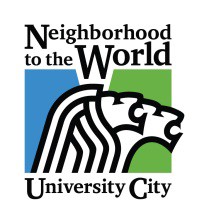    MEETING CALLED TO ORDERROLL CALLAPPROVAL OF AGENDAPROCLAMATIONSAPPROVAL OF MINUTESOctober 9, 2017 Regular session minutesAPPOINTMENTS to BOARDS & COMMISSIONSCarl Hoagland is nominated to the Park Commission replacing Ed Mass’s remaining term by Councilmember CrowKevin Taylor is nominated to the Park Commission replacing Nancy McClain’s remaining term by Councilmember SmothersonGloria Nickerson is nominated to the Senior Commission by Councilmember Carr (Bill Thomas)Margaret Holly is nominated to the Plan Commission replacing Andrew Ruben’s remaining term by Mayor WelschDavid Neiers, Naomi Stevenson, Pamela Mason, Timothy Lemen and Robert Gadd are reappointed to Industrial Development Authority (I.D.A.) by Mayor WelschSWEARING IN to BOARDS & COMMISSIONS CITIZEN PARTICIPATION (Total of 15 minutes allowed)PUBLIC HEARINGSCONSENT AGENDACITY MANAGER’S REPORT95 Gallon Recycling Carts		VOTE REQUIREDPlanning Consultant Services Contract (Olive and I-170, Olive north redevelopment areas)		VOTE REQUIREDRestated and Amended Preliminary Funding Agreement with U. City, L.L.C.		VOTE REQUIRED UNFINISHED BUSINESS	BILLSBill 9332 - AN ORDINANCE APPROVING A FINAL PLAT FOR A MINOR SUBDIVISION OF A TRACT OF LAND TO BE KNOWN AS 7430 DELMAR CONDOMINIUMS.  (7430 Delmar Blvd. – condominium form of ownership)Bill 9333 – AN ORDINANCE AMENDING SCHEDULE III OF THE TRAFFIC CODE, TO REVISE TRAFFIC REGULATION AS PROVIDED HEREIN.  (7200 Block of Lindell Blvd., Residential Parking Permit)Bill 9334 – AN ORDINANCE AMENDING SCHEDULE III OF THE TRAFFIC CODE, TO REVISE TRAFFIC REGULATION AS PROVIDED HEREIN.	(7000-7100 Blocks of Northmoor Dr., Residential Parking Permit)Bill 9335 - AN ORDINANCE AMENDING VARIOUS SECTIONS OF CHAPTER 405, SUBDIVISIONS AND LAND DEVELOPMENT REGULATIONS, TO REVISE LAND DISTURBANCE TOTAL AREA REGULATIONS AS PROVIDED HEREIN.Bill 9336 – AN ORDINANCE AMENDING SCHEDULE III OF THE TRAFFIC CODE, TO REVISE TRAFFIC REGULATION AS PROVIDED HEREIN.	(Prohibit Parking – 7346 Forsyth Blvd.)NEW BUSINESS	RESOLUTIONSBILLSBill 9337 - AN ORDINANCE ADOPTING REGULATIONS FOR CONSIDERATION OF STORM WATER QUALITY AND MANAGEMENT IN SITE DESIGN BY AMENDING CHAPTER 405, SUBDIVISIONS AND LAND DEVELOPMENT REGULATIONS, ARTICLE VI, LAND DEVELOPMENT REGULATIONS AS PROVIDED HEREIN.	(Post-Construction Land Disturbance Requirements)Bill 9338 - AN ORDINANCE AMENDING SCHEDULE III OF THE TRAFFIC CODE, TO REVISE TRAFFIC REGULATION AS PROVIDED HEREIN.	(Parking Restrictions – 6600-6800 Kingsbury Blvd., 400 Melville Ave., 400 Kingsland 	Ave., Trinity Ave.)Bill 9339 – AN ORDINANCE OF THE CITY COUNCIL OF THE CITY OF UNIVERISTY CITY, MISSOURI, DECLARING 1351 N. HANLEY AVENUE A BLIGHTED AREA AND APPROVING A REDEVELOPMENT PLAN FOR THE AREA.  COUNCIL REPORTS/BUSINESSBoards and Commission appointments neededCouncil liaison reports on Boards and CommissionsBoards, Commissions and Task Force minutesOther Discussions/BusinessNeighborhood Etiquette Booklet		DISCUSSION AND VOTE 		Requested by Councilmembers Smotherson and CarrMSD – Storage Facility Project		DISCUSSION AND VOTE 	Requested by Councilmembers Smotherson and CarrCITIZEN PARTICIPATION (continued if needed)COUNCIL COMMENTSRoll-Call vote to go into a Closed Council Session according to RSMo 610.021 (1)Legal actions, causes of action or litigation involving a public governmental body and any confidential or privileged communications between a public governmental body or its representatives and its attorneys, and Section 610.021 and (3) – (hiring of a particular employees by a governmental body when personal information about the employee is discussed or recorded). "Personal information" means information relating to the performance or merit of individual employeesADJOURNMENT